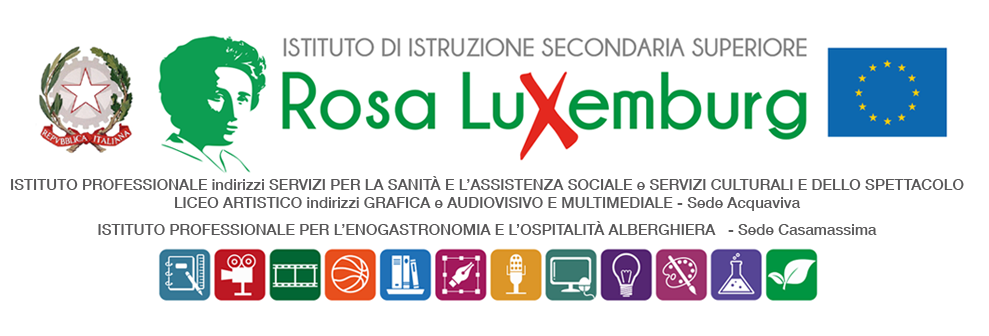 Studenti maggiorenniCOMUNICAZIONE DELLA FAMIGLIAIl/La sottoscritto/a………………………………………………………………………………….Genitore dell’alunno/a……………………………………………………….…..frequentante la classe……………….. dichiaradi essere a conoscenza che il/la proprio/a  figlio/a martedì 14 Marzo parteciperà allo spettacolo teatrale “Vite Spezzate” presso il Teatro Kismet OperA di Bari sulla base delle modalità organizzative esplicitate nella Comunicazione n. 326 del 10 Marzo 2023. Al termine delle attività, gli studenti faranno regolarmente rientro a scuola. Data……………………. Firma del genitore  …………………………………………Firma dell’alunno/a ………………………….